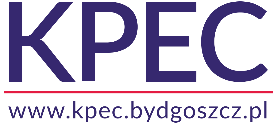 FORMULARZ OFERTY CENOWEJKomunalne Przedsiębiorstwo Energetyki Cieplnej Spółka z o.o.Dział Zakupów i Gospodarki Materiałowejul. Ks. J. Schulza 585-315, BYDGOSZCZ52 30-45-200 fax 52 30-45-292e-mail: zaopatrzenie@kpec.bydgoszcz.plNazwa Wykonawcy/imię i nazwisko: ..............................................................................................................................................................................................................................................Adres Wykonawcy/adres zamieszkania: ulica ................................................... nr domu .........kod ..................... miejscowość ...........................................................W odpowiedzi na Zaproszenie składamy ofertę na niżej wymienione materiały:Termin gwarancji na oferowane materiały					…………............. m-cy.Oferowany termin płatności							…………............. dni.Deklarowany termin realizacji zamówienia					…………............. dni.Oświadczamy, że jesteśmy związani naszą ofertą przez			…..…..………….. dni.*)*)Bieg terminu rozpoczyna się wraz z upływem terminu składania ofert.Nazwa producenta proponowanych materiałów	………….………………………………………… ……………………………………………………………………………………………..…………………Dostarczę nieodpłatnie zamówiony towar do mag. KPEC 					tak/nieDo oferty dołączam prospekty, katalogi, aprobaty techniczne, deklaracje zgodności,
 atesty proponowanych materiałów.								tak/niePosiadamy wdrożony System Zarządzania Jakością ISO.					tak/nieImię i nazwisko osoby do kontaktów (wraz z nr telefonów i adresem poczty e-mail)– ……………………………………………………………………………………………………………– ……………………………………………………………………………………………………………– ……………………………………………………………………………………………………………Wyrażamy zgodę na przeprowadzenie wszelkich badań mających na celu sprawdzenie oświadczeń, dokumentów i przedłożonych informacji oraz wyjaśnień finansowych i technicznych, przez  Zamawiającego lub  jego upoważnionych przedstawicieli.Wypełniłem/-liśmy obowiązki informacyjne przewidziane w art. 13 lub art. 14 rozporządzenia Parlamentu Europejskiego i Rady (UE) 2016/679 z dnia 27 kwietnia 2016 r. w sprawie ochrony osób fizycznych w związku z przetwarzaniem danych osobowych i w sprawie swobodnego przepływu takich danych oraz uchylenia dyrektywy 95/46/WE (ogólne rozporządzenie o ochronie danych) (Dz. Urz. UE L 119 z 04.05.2016 str. 1) „RODO” wobec osób fizycznych, od których dane osobowe bezpośrednio lub pośrednio pozyskał w celu ubiegania się o udzielenie zamówienia publicznego w niniejszym postepowaniu.Wyrażam/-my zgodę na przetwarzanie przez Komunalne Przedsiębiorstwo Energetyki Cieplnej Sp. z o.o. w Bydgoszczy moich/naszych danych osobowych (imię i nazwisko, tytuł naukowy, adres zamieszkania, adres e-mail i nr telefonu oraz danych dla celów podatkowych i ZUS – w przypadku bezpośrednich rozliczeń) dla celów przeprowadzenia niniejszego postępowania, zgodnie z ustawą z dnia 10 maja 2018 r. o ochronie danych osobowych (Dz. U. z 2018, poz. 1000) oraz rozporządzenia Parlamentu Europejskiego i Rady (UE) 2016/679 z 27 kwietnia 2016 r. w sprawie ochrony osób fizycznych w związku z przetwarzaniem danych osobowych i w sprawie swobodnego przepływu takich danych oraz uchylenia dyrektywy 95/46/WE (ogólne rozporządzenie o ochronię danych osobowych) (Dz. U. UE L119 z 04.05.2016 str. 1)Uwaga: Wniosek może podlegać modyfikacji z uwagi na przedmiot zamówienia wg. potrzeb określonych przez Dział Zakupów i Gospodarki Materiałowej KPEC sp. z o.o. w Bydgoszczytel.: ..........................................e-mail: ..........................................................REGON:................................NIP: ................................Lp.Nazwa materiałuJ.m.Cena netto złParametry techniczneProducent1NIT ZRYWALNY 4 X 8kg2NIT ZRYWALNY 4 X 16kg3ŚRUBA OCYNK M 6 X 50/kg4ŚRUBA OCYNK M 6 X 70/kg5ŚRUBA OCYNK M 8 X 20/kg6ŚRUBA OCYNK M 8 X 35/kg7ŚRUBA OCYNK M 8 X 40/kg8ŚRUBA OCYNK M 10 X 40/kg9ŚRUBA OCYNK M 10 X 60/kg10ŚRUBA OCYNK M 10 X 70/kg11ŚRUBA OCYNK M 10 X 80/kg12ŚRUBA OCYNK M 10 X 120/kg13ŚRUBA OCYNK M 12 X 30/kg14ŚRUBA OCYNK M 12 X 40/kg15ŚRUBA OCYNK M 12 X 50/kg16ŚRUBA OCYNK M 12 X 60/kg17ŚRUBA OCYNK M 16 X 50/kg18ŚRUBA OCYNK M 16 X 60/kg19ŚRUBA OCYNK M 16 X 70/kg20ŚRUBA OCYNK M 16 X 80/kg21ŚRUBA OCYNK M 16 X 100/kg22ŚRUBA OCYNK M 20 X 80/kg23ŚRUBA OCYNK M 20 x 90/kg24ŚRUBA OCYNK M 20 X 110/kg25ŚRUBA OCYNK M 20 X 120/kg26ŚRUBA OCYNK M 20 X 160/kg27ŚRUBA OCYNK M 24 X 90/kg28ŚRUBA OCYNK M 24 X 100/kg29ŚRUBA OCYNK M 24 X 120/kg30ŚRUBA OCYNK M 27 X 100/kg31NAKRĘTKA OCYNK M-6kg32NAKRĘTKA OCYNK M-8kg33NAKRĘTKA OCYNK M-10kg34NAKRĘTKA OCYNK M-12kg35NAKRĘTKA OCYNK M-14kg36NAKRĘTKA OCYNK M-16kg37NAKRĘTKA OCYNK M-20kg38NAKRĘTKA OCYNK M-24kg39NAKRĘTKA OCYNK M-27kg40PODKŁADKA OCYNK M-6.4 /DUŻY KOŁNIERZ/kg41PODKŁADKA OCYNK M-8.4 /DUŻY KOŁNIERZ/kg42PODKŁADKA OCYNK M-6kg43PODKŁADKA OCYNK M-8kg44PODKŁADKA OCYNK M-10kg45PODKŁADKA OCYNK M-12kg46PODKŁADKA OCYNK M-16kg47PODKŁADKA OCYNK M-20kg48PODKŁADKA OCYNK M-24kg49PODKŁADKA OCYNK M-27kg50PODKŁADKA OCYNK SPRĘŻYNOWA M-8kg51PODKŁADKA OCYNK SPRĘŻYNOWA M-10kg52WKRĘT OCYNK D/METALU 4 X 20 WPUSZCZANYkg53WKRĘT OCYNK SAMOWIERTNY 4.2 X 16 NA WKRĘTAKkg54SZPILKA - PRĘT GWINTOWANY OCYNK M 8 X 1000szt.55SZPILKA - PRĘT GWINTOWANY OCYNK M 10 X 1000szt.56SZPILKA - PRĘT GWINTOWANY OCYNK M 12 X 1000szt.57ŚRUBA ROZPOROWA METALOWA M 10 X 100szt.58ŚRUBA ROZPOROWA METALOWA M 12 X 100szt.Dnia ..................................................................(pieczęć i podpis Wykonawcy)